                                   *ИЗЛЕТ ЂАКА ПРВАКА*У понедељак  29.5.2017. године реализован је излет за ученике првог разреда.Након окупљања у школском дворишту организован је полазак ка Бојчинској шуми.Ученици су после упознавања природних карактеристика и историјског значаја ове мочварне шуме имали слободно време за игру и дружење.Путовање је  настављено у правцу манастира Фенек.Након краткотрајног задржавања у манастиру упутили смо се ка салашу „Стремен“ где је организован ручак за ученике.Остатак времена прваци су провели у обиласку салаша и уживајући у играма на травнатој површини и парку за децу.                                               1-1    и    1-2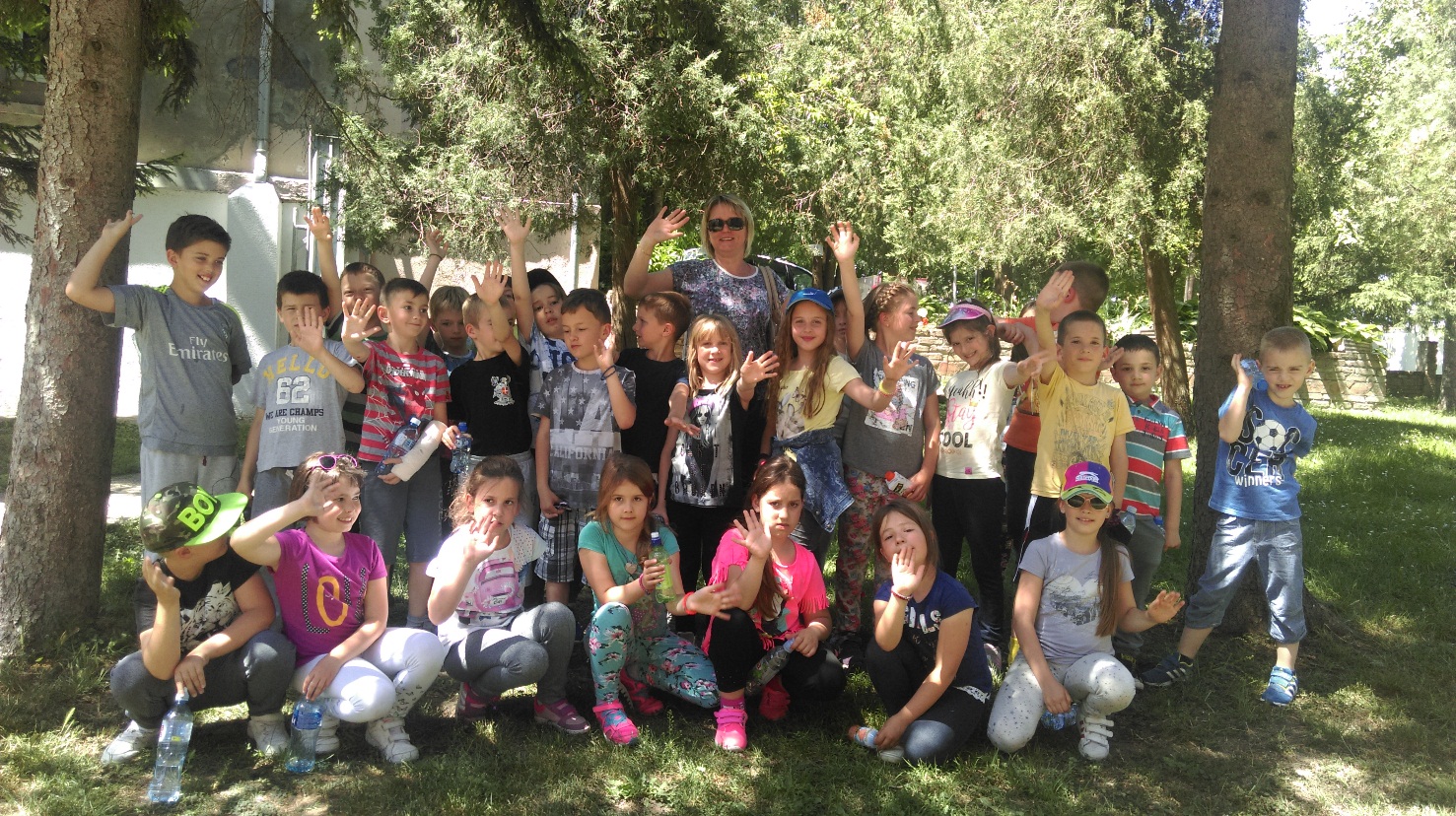 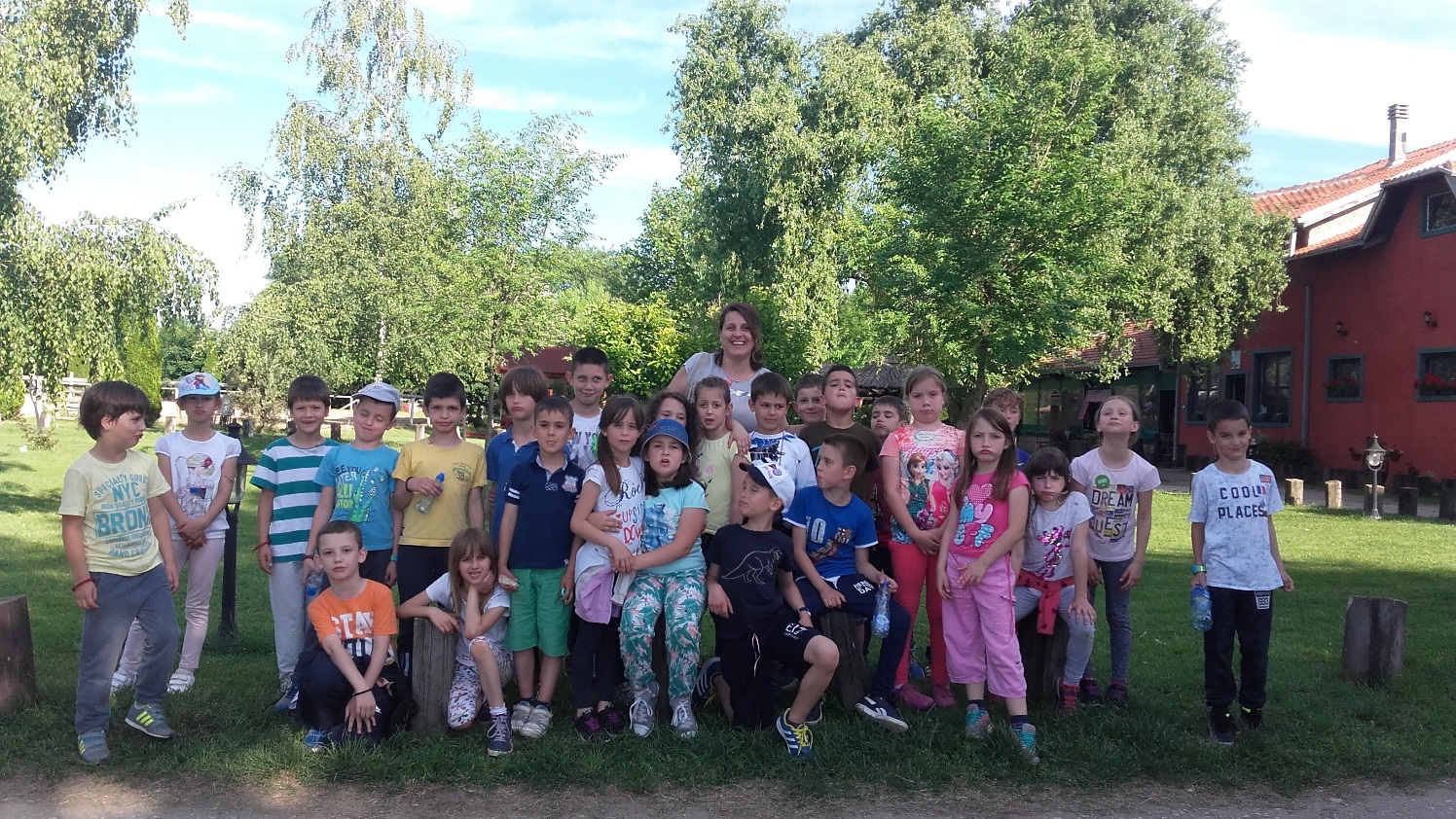                                                      1-3 и 1-4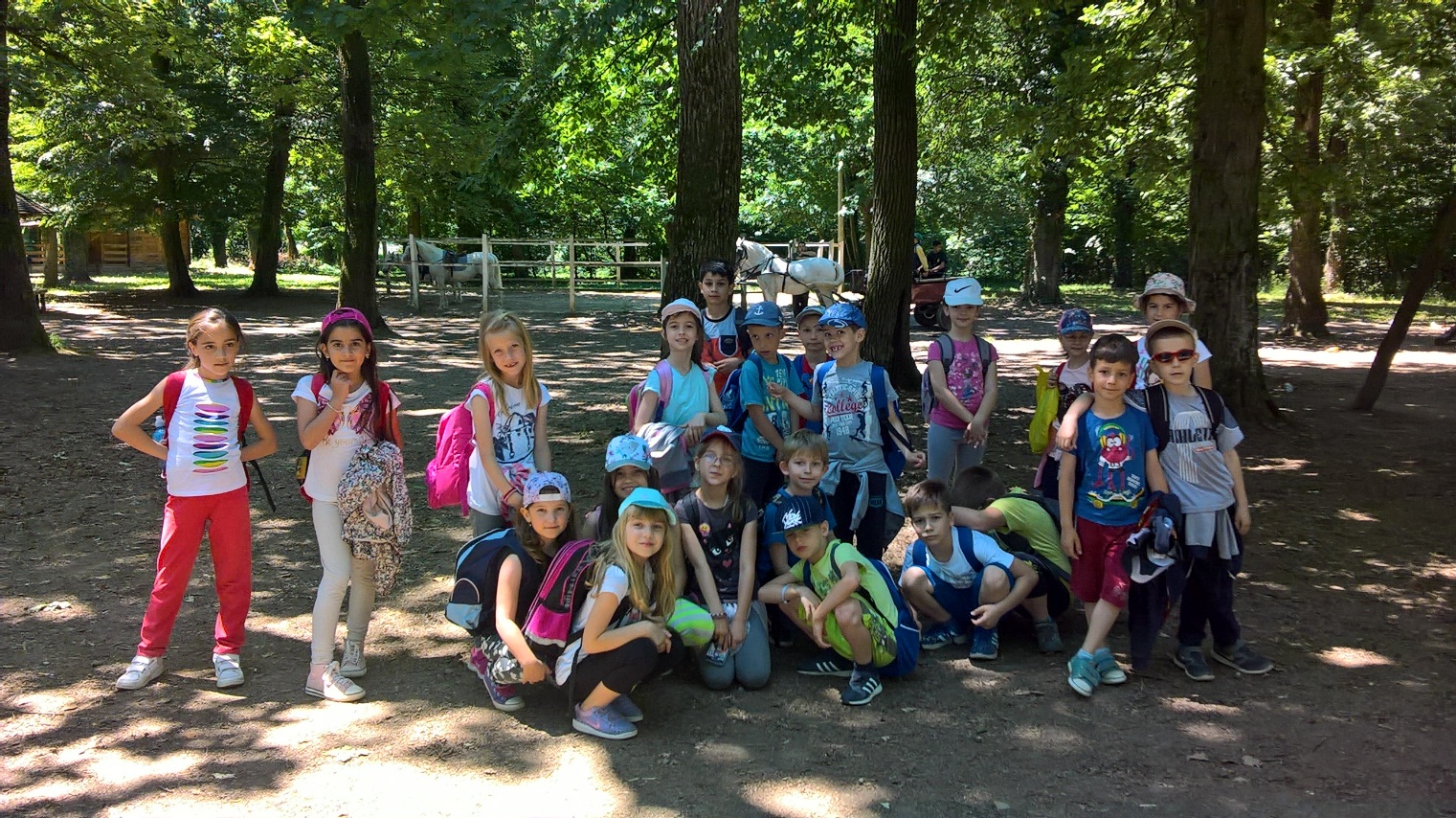 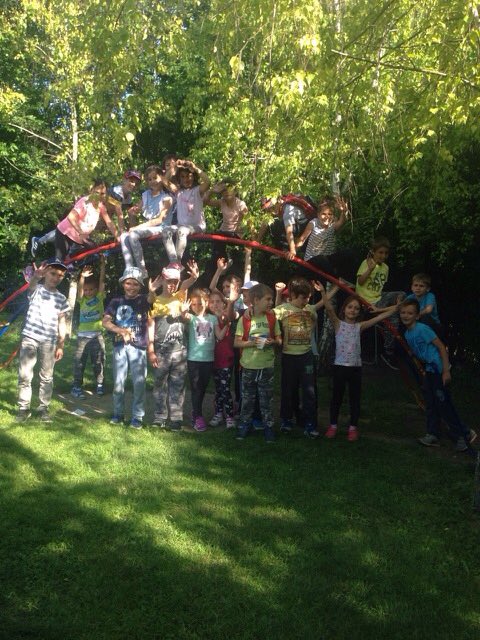                                             1-5 и 1-6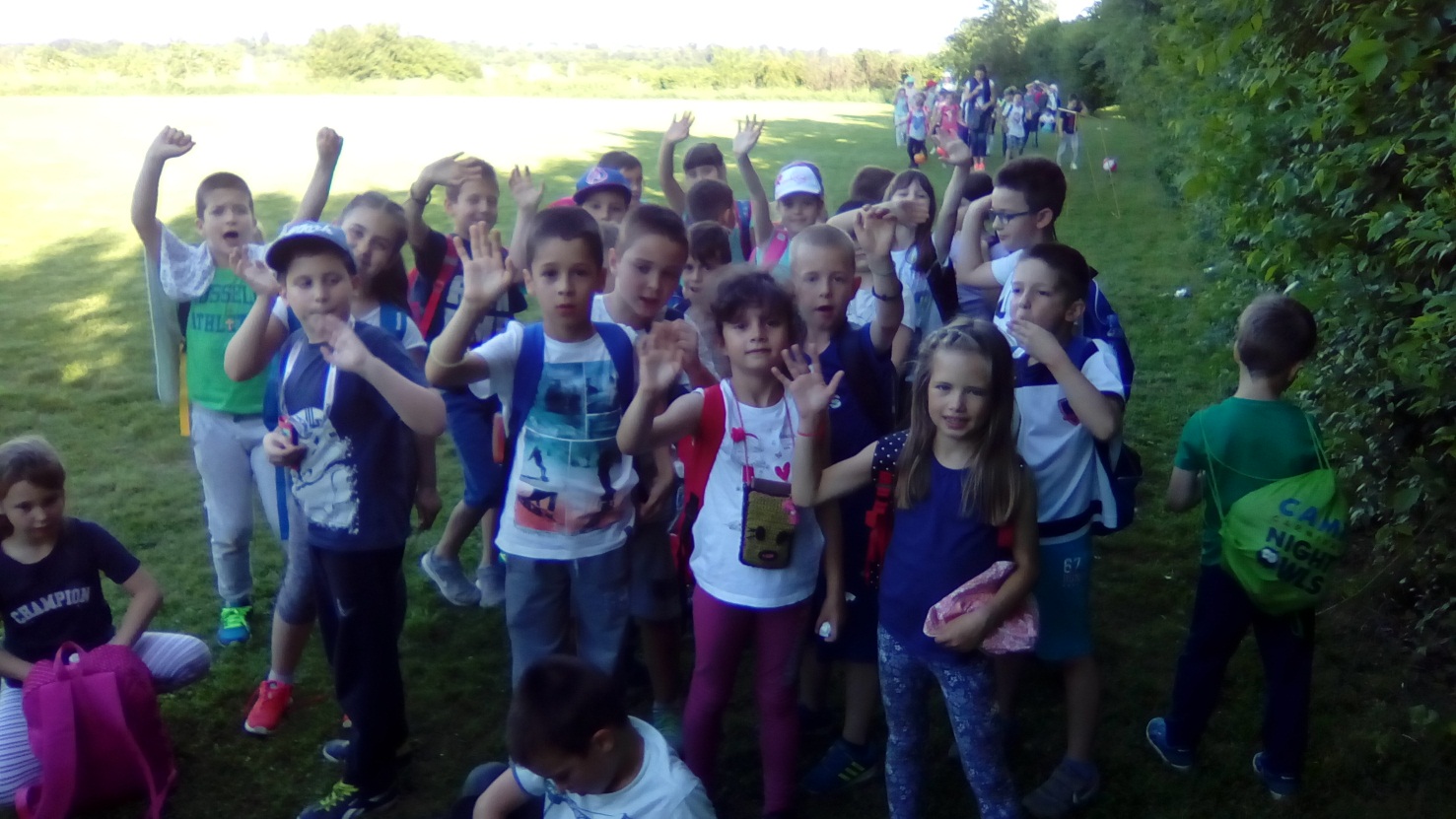 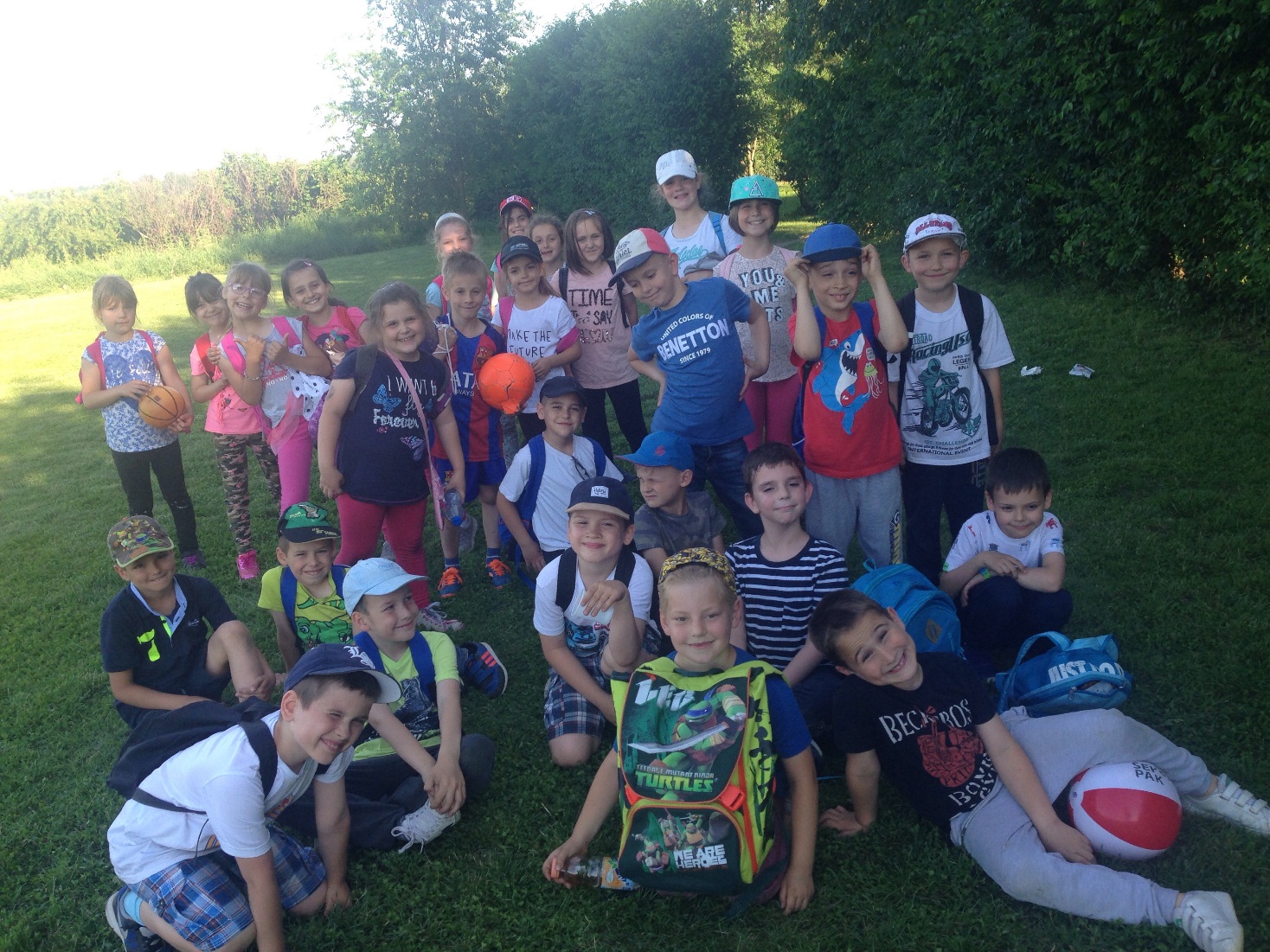                                                         Учитељице првог разреда